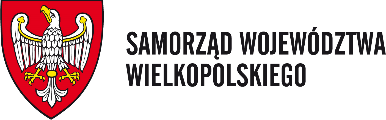 …………………………………Data i miejsce złożenia oferty(wypełnia organ administracji publicznej)………………………………… (pieczęć Oferenta)Oferta* / Korekta Oferty* (niepotrzebne skreślić)o dofinansowanie realizacji zadania z zakresu zdrowia publicznego pn.: „Prowadzenie działań ograniczających zagrożenia i szkody dla zdrowia fizycznego i psychicznego 
w związku z epidemią koronawirusa sars-cov-2”.Informacje ogólnePodmiot wnioskującyAdres siedziby:Adres do korespondencji Nazwiska i imiona osób upoważnionych do reprezentowania podmiotu wraz z podaniem pełnionej funkcji i/lub pełnomocnictwaOsoba(-y) upoważniona(-e) do składania wyjaśnień dotyczących ofertyKoncepcja planowanych działańOgólne założeniaOpis założeń i sposobu realizacji projektuTermin i miejsce realizacji projektuHarmonogram działań w zakresie realizacji zadaniaPrzewidywana kalkulacja kosztówPrzewidywane źródła finansowania zadania publicznegoDodatkowe uwagi do kosztorysu (jeżeli dotyczy)Szczegółowy opis posiadanych zasobów rzeczowych wykorzystywanych do realizacji projektuNależy określić szczegółowo zasoby rzeczowe Oferenta, niezbędne do realizacji zadania, takie jak: lokal, sprzęt, materiały, inne zasoby.Informacja o zasobach kadrowych oferenta – kompetencje i zakres obowiązków kluczowych osób zapewniających prawidłowe wykonanie zadaniaW przypadku przyjęcia oferty do realizacji zmiany realizatorów mogą być dokonywane wyłącznie po pisemnym zgłoszeniu dokonywanych zmian i uzyskaniu akceptacji tej zmiany. Zmiana dotychczasowego realizatora może nastąpić wyłącznie na osobę posiadającą zbliżone kwalifikacje.Dotychczasowe doświadczenie w realizacji przedsięwzięć podobnych do przedmiotu zadaniaInne informacje, które mogą mieć znaczenie przy ocenie ofertyZAŁĄCZNIKI:  Aktualny odpis z odpowiedniego rejestru lub inne dokumenty informujące o statusie prawnym podmiotu składającego ofertę i umocowaniu osób go reprezentujących.Oświadczenie w zakresie, o którym mowa w art. 15 ust. 6 pkt. 2-5, w związku z art. 17 ust. 4 ustawy o zdrowiu publicznym.Oświadczenie o kwalifikowalności VAT zgodnie ze wzorem określonym w załączniku do ogłoszenia.Klauzula informacyjna dotycząca przetwarzania danych osobowych wskazanych w ofercie.Inne – wskazać jakie: …………………………………………………………………………………………………………………Załącznik nr 2Oświadczenia Oferenta  składane na potrzeby konkursu o udzielenie dofinansowania na realizację zadania z zakresu zdrowia publicznego na podstawie art. 15 ust. 6 pkt 2-5 w zw. z art. 17 ust. 4 ustawy z dnia 11 września 2015 r. o zdrowiu publicznym (Dz.U. z 2018 r. poz. 1492, tj.).Oświadczam, że:w stosunku do …………………………………… (wpisać nazwę podmiotu składającego ofertę) nie stwierdzono niezgodnego z przeznaczeniem wykorzystania środków publicznych;nie byłem(am) karany(a) za umyślne przestępstwo lub umyślne przestępstwo skarbowe oraz nie orzeczono wobec mnie zakazu pełnienia funkcji związanych z dysponowaniem środkami publicznymi;…………………………………………………… (wpisać nazwę podmiotu składającego wniosek) jest jedynym posiadaczem rachunku, na który zostaną przekazane środki, i zobowiązuje się go utrzymywać do chwili zaakceptowania rozliczenia tych środków pod względem finansowym i rzeczowym;kwota środków przeznaczona zostanie na realizację zadania zgodnie z ofertą i w tym zakresie zadanie nie będzie finansowane z innych źródeł;………………………………….. (wpisać nazwę podmiotu składającego wniosek)  jest podmiotem uprawnionym do składania wniosków w konkursie zgodnie z pkt VII Ogłoszenia o konkursie tj. podmiotem, którego cele statutowe lub przedmiot działalności dotyczą spraw objętych zadaniami z zakresu zdrowia publicznego określonymi w art. 2 ustawy z dnia 11 września 2015 r. o zdrowiu publicznym;Jestem świadomy/a odpowiedzialności karnej za złożenie fałszywego oświadczenia. ………………………………………podpis osoby/osób upoważnionychdo reprezentacji oferentaZałącznik nr 3OŚWIADCZENIE O KWALIFIKOWALNOŚCI PODATKU OD TOWARÓW I USŁUG………………………………………………………………………….., w związku z ubieganiem się (nazwa i adres oferenta)o dofinansowanie realizacji zadania publicznego pod tytułem: „Prowadzenie działań ograniczających zagrożenia i szkody dla zdrowia fizycznego i psychicznego w związku z epidemią koronawirusa SARS-CoV-2” - ………………………………………. (nazwa własna)oświadcza, że : nie jest płatnikiem podatku VAT jest płatnikiem podatku VAT  i jednocześnie oświadcza, iż realizując wskazane w ofercie zadanie publiczne nie może odzyskać w żaden sposób poniesionego kosztu podatku od towarów i usług, którego wysokość została zawarta w kosztorysie realizacji zadania. Jednocześnie.................................................................................................................. zobowiązuje się                                               (nazwa oferenta)do zwrotu kwoty podatku od towarów i usług,  w części wydatkowanej z udzielonej dotacji, jeżeli zaistnieją przesłanki umożliwiające odzyskanie tego podatku....................................................................................................................................... zobowiązuje się                                              (nazwa oferenta)również do udostępniania dokumentacji finansowo-księgowej oraz udzielania uprawnionym organom kontrolnym, bądź osobom upoważnionym przez Zleceniodawcę, informacji umożliwiających weryfikację kwalifikowalności podatku od towarów i usług.			 ………………………………………..…Podpis osoby/osób upoważnionych do reprezentacji oferentaZałącznik nr 4Szanowni Państwo, w związku z przetwarzaniem danych osobowych zawartych w ofercie o dofinansowanie realizacji zadania informuję, że:	Administratorem danych osobowych jest Marszałek Województwa z siedzibą Urzędu Marszałkowskiego Województwa Wielkopolskiego w Poznaniu przy al. Niepodległości 34, 61-714 Poznań.Państwa dane osobowe są przetwarzane w celach rozpatrzenia oferty o dofinansowanie realizacji zadania z zakresu zdrowia publicznego pn. „Prowadzenie działań ograniczających zagrożenia i szkody dla zdrowia fizycznego i psychicznego w związku z epidemią koronawirusa SARS-CoV-2”, jak również w celach archiwalnych w interesie publicznym.Państwa dane osobowe przetwarzamy: na podstawie wyrażonej przez Państwa zgody;w związku z wykonaniem zadania realizowanego w interesie publicznym;W sprawach związanych z przetwarzaniem danych osobowych prosimy o kontakt z Inspektorem ochrony danych osobowych, Departament Organizacyjny i Kadr, Urząd Marszałkowski Województwa Wielkopolskiego w Poznaniu, al. Niepodległości 34, 61-714 Poznań, e-mail: inspektor.ochrony@umww.pl.Państwa dane osobowe będą przetwarzane przez okres 5 lat zgodnie z Instrukcją Kancelaryjną.Podanie danych osobowych jest warunkiem umownym a ich niepodanie skutkuje brakiem możliwości realizacji celów, dla których są gromadzone.Przysługuje Państwu prawo do usunięcia danych osobowych, w przypadku o którym mowa w pkt. 3a i 6.Przysługuje Państwu prawo do cofnięcia zgody na przetwarzanie danych osobowych, w przypadku o którym mowa w pkt. 3a i 6;Przysługuje Państwu prawo do przenoszenia danych, w przypadku o którym mowa w pkt. 3a i gdy dane te są przetwarzane w sposób zautomatyzowany;Przysługuje Państwu prawo do dostępu do danych osobowych, ich sprostowania lub ograniczenia przetwarzania;Przysługuje Państwu prawo do wniesienia sprzeciwu wobec przetwarzania w związku z Państwa sytuacją szczególną w przypadku o którym mowa w pkt 3b. Przysługuje Państwu prawo wniesienia skargi do organu nadzorczego.Państwa dane osobowe nie są przetwarzane w sposób zautomatyzowany w celu podjęcia jakiejkolwiek decyzji.………………………………………………(data i podpis właściciela danych osobowych)Nazwa własna zadania:Koszt całkowity projektu:Wnioskowana kwota:Nazwa podmiotu:Nazwa podmiotu:Forma prawna:Forma prawna:Numer w KRS, w innymRejestrze lub ewidencji :Numer w KRS, w innymRejestrze lub ewidencji :Numer w KRS, w innymRejestrze lub ewidencji :Data wpisu, rejestracji lub utworzeniaData wpisu, rejestracji lub utworzeniaData wpisu, rejestracji lub utworzeniaData wpisu, rejestracji lub utworzeniaNIP:REGON:Miejscowośćul.:województwo:kod pocztowy:poczta:tel.:e-mail:http://Miejscowośćul.:województwo:kod pocztowy:poczta:Imię i nazwisko:Funkcja:Imię i nazwisko:Funkcja:Imię i nazwisko:Funkcja:Imię i nazwisko:Funkcja:Imię i nazwisko:Imię i nazwisko:stanowisko:stanowisko:nr tel.:e-mail:e-mail:Imię i nazwisko:Imię i nazwisko:stanowisko:stanowisko:nr tel.:e-mail:e-mail:Lp.Nazwa działaniaTermin realizacji lub liczba dni realizacji / Termin poniesienia wydatków123Lp.Nazwa działania wraz ze sposobem kalkulacji (częstotliwość, liczba)Ilośćjednostek
Rodzaj miaryKoszt jedn.Koszt całkowity 
w złKoszt wnioskowany 
w złFinansowe środki własne 
i z innych źródełPodatek od towarów i usługTAK / NIE AKoszty po stronie (nazwa oferenta): ………………………Koszty po stronie (nazwa oferenta): ………………………Razem:Razem:Razem:Razem:Razem:BPlanowane koszty poszczególnych oferentówNazwa oferenta 1) …………………:Nazwa oferenta 1) …………………:Nazwa oferenta 1) …………………:BPlanowane koszty poszczególnych oferentówNazwa oferenta 2) …………………:Nazwa oferenta 2) …………………:Nazwa oferenta 2) …………………:Ogółem:Ogółem:Ogółem:Ogółem:Ogółem:Lp.Nazwa źródłaNazwa źródłaWartość1Koszt całkowity zadaniaKoszt całkowity zadaniazł2Wnioskowana kwota dotacjiWnioskowana kwota dotacji zł3Inne środki finansowe ogółem: (należy zsumować środki finansowe wymienione w pkt 3.1–3.3) Inne środki finansowe ogółem: (należy zsumować środki finansowe wymienione w pkt 3.1–3.3)  zł33.1 Środki finansowe własnezł33.2Środki finansowe z innych źródełzł33.2Nazwa podmiotu (-ów):……………………………………………………………………………………, ……………… zł……………………………………………………………………………………, ……………… zł……………………………………………………………………………………, ……………… złzł33.3Pozostałe zł4Udział innych środków finansowych w stosunku do wnioskowanej kwoty dotacji Udział innych środków finansowych w stosunku do wnioskowanej kwoty dotacji %Lp.Imię i nazwisko Zakres obowiązków 
i sposób zaangażowania przy realizacji wnioskuKompetencje i doświadczenie 
w wykonywaniu zadań będących przedmiotem konkursu1.2.Lp.Rok realizacjiNazwa projektu / zleceniaWysokość otrzymanego dofinansowania / wartość zlecenia (usługi)Źródło finansowania projektuKrótki opis projektu / zlecenia1.2.3.……………………………………………………………Pieczęć Oferenta ……………………………………………………………….Data i podpis osoby/osób upoważnionych do składania oświadczeń woli w imieniu OferentaOferent:Urząd Marszałkowski Województwa WielkopolskiegoDepartament Zdrowiaal. Niepodległości 3461-714 Poznań………………………………………………(pełna nazwa/firma, adres, w zależności od podmiotu: NIP/PESEL, KRS/CEiDG)reprezentowany przez:…………………………………………………imię, nazwisko, stanowisko/podstawa 
do reprezentacji………………………(miejsce i data)………………………………………pieczęć oferenta……………………………miejsce i data